РФГЛАВАЗАПАДНОДВИНСКОГО СЕЛЬСКОГО ПОСЕЛЕНИЯЗАПАДНОДВИНСКОГО РАЙОНА ТВЕРСКОЙ ОБЛАСТИРАСПОРЯЖЕНИЕ09.04.2019  г.                                                      п. Велеса                                                              №1 О назначении публичных слушанийпо внесению изменений в Генеральный план Западнодвинского    сельского поселенияЗападнодвинского района Тверской области           В целях соблюдения прав человека на благоприятные условия деятельности, прав и законных интересов правообладателей земельных участков и объектов капитального строительства, в соответствии с Градостроительным кодексом Российской Федерации,   Федеральным законом от 06.10.2003  № 131-ФЗ «Об общих принципах организации местного самоуправления в Российской Федерации»,  Правилами землепользования и застройки Западнодвинского сельского поселения, утвержденными решением Совета депутатов Западнодвинского сельского поселения от   13.04.2012 г. № 5, Генеральным планом Западнодвинского сельского поселения Западнодвинского района Тверской области, утвержденным решением Совета депутатов от 23.11.2011 года №20, Положением «О публичных слушаниях в муниципальном образовании Западнодвинское сельское поселение Западнодвинского района Тверской области, утвержденным решением Совета депутатов Западнодвинского сельского поселения от 22.12.2017 № 28, Уставом муниципального образования Западнодвинское сельское поселение Западнодвинского района Тверской области:      1. Назначить проведение публичных слушаний по проекту внесения изменений  в Генеральный план  Западнодвинского сельского поселения Западнодвинского района Тверской области (Приложение 1).      2.Публичные слушания провести в каждом населенном пункте Западнодвинского сельского поселения согласно графику (Приложение 2) в срок до 22 мая 2019 года включительно.      3. Организатором публичных слушаний назначить комиссию по подготовке проекта о внесении изменений в Генеральный план Западнодвинского сельского поселения Западнодвинского района Тверской области, утвержденную Постановлением администрации Западнодвинского сельского поселения от 24.01.2019 №4.      4. Установить срок подачи предложений и рекомендаций по публичным слушаниям до 12 мая 2019 г. Предложения принимаются в администрации Западнодвинского сельского поселения по адресу: г. Западная Двина, ул. Кирова, д. 10, каб. 14,   тел. 8(48265)2-36-39.     5. Комиссии по подготовке проекта внесения изменений в Генеральный план  Западнодвинского сельского поселения Западнодвинского района Тверской области обеспечить проведение публичных слушаний, указанных в пункте   2 настоящего распоряжения, и подготовку заключения о результатах слушаний.     6. Контроль за исполнением настоящего Распоряжения оставляю за собой.     7.Настоящее Распоряжение подлежит официальному обнародованию в установленном порядке.Глава сельского поселения                                                               Н.А. БорковаПриложение 1к Распоряжению Главы Западнодвинского сельского поселенияот  09.04.2019 №1ООО "ТИТАН-ПРОЕКТ"Внесение изменений в Генеральный план Западнодвинского сельского поселения Западнодвинского района Тверской области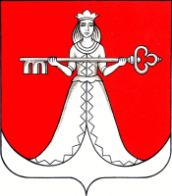 196-ГП-ПЗг.Тверь, 2019 г.ООО "ТИТАН-ПРОЕКТ"ТВЕРСКАЯ ОБЛАСТЬВнесение изменений вГенеральный планЗападнодвинского СЕЛЬСКОГО ПОСЕЛЕНИЯЗападнодвинского районА196-ГП-ПЗг.Тверь, 2019 г.СодержаниеСостав проекта	4Введение	5Материалы по обоснованию в текстовой форме внесения изменений в Генеральный план Западнодвинского сельского поселения Западнодвинского района Тверской области	6Положения Внесения изменений в Генеральный план Западнодвинского сельского поселения Западнодвинского района Тверской области	7Внесение изменений в картографическую часть генерального плана Западнодвинского сельского поселения Западнодвинского района Тверской области	9ГРАФИЧЕСКИЕ МАТЕРИАЛЫ	11Состав проектаВведениеГенеральный план Западнодвинского сельского поселения Западнодвинского района Тверской области утвержден Решением Совета депутатов Западнодвинского сельского поселения Западнодвинского района Тверской области №20 от 03.11.2011. Соответствующие документы размещены в системе ФГИС ТП (официальный Интернет-сайт https://fgistp.economy.gov.ru).Настоящим проектом в Генеральный план Западнодвинского сельского поселения Западнодвинского района Тверской области вносятся изменения, направленные на создание условий для более рационального землепользования.Проект "Внесение изменений в Генеральный план Западнодвинского сельского поселения Западнодвинского района" разработан ООО "ТИТАН-ПРОЕКТ" на муниципального контракта № 196-ГП на выполнение работ от 04.02.2019 с Администрацией Западнодвинского сельского поселения Западнодвинского района Тверской области.Основанием для подготовки проекта является Постановление главы администрации Западнодвинского района Тверской области № 4 от 24.01.2019 года "О внесении изменений в Генеральный план Западнодвинского сельского поселения Западнодвинского района Тверской области" и необходимость решения органами местного самоуправления вопросов местного значения и реализации муниципальных полномочий в соответствии с положениями Градостроительного кодекса Российской Федерации, Федерального закона от 06.10.2003 №131-ФЗ "Об общих принципах организации местного самоуправления в Российской Федерации", других федеральных законов и иных нормативных правовых актов.Внесение изменений в Генеральный план поселения является неотъемлемой частью его реализации.Материалы по обоснованию в текстовой форме внесения изменений в Генеральный план Западнодвинского сельского поселения Западнодвинского района Тверской областиЦелью внесения изменений в Генеральный план является приведение генерального плана Западнодвинского сельского поселения Западнодвинского района в соответствие со схемой территориального планирования Тверской области, в части отображения проектируемой межмуниципальной мусороперегрузочной станции.Внесение изменений в генеральный план разрабатывается для решения следующих задач:отображения планируемых для размещения объектов регионального значения, отсутствующих в действующем генеральном плане Западнодвинского сельского поселения Западнодвинского муниципального района Тверской области;установление границ и описание функциональных зон для планируемых к размещению в них объектов регионального значения, отсутствующих в действующем генеральном плане Западнодвинского сельского поселения Западнодвинского муниципального района Тверской области;установление градостроительных ограничений в связи с отображением планируемых к размещению объектов регионального значения, отсутствующих в действующем генеральном плане Западнодвинского сельского поселения Западнодвинского муниципального района Тверской области.В части повышения эффективности использования территории, в Западнодвинском сельском поселении намечены следующие преобразования, требующие изменений в генеральный план Поселения:южнее д Лейкино: в связи с актуализацией генерального плана относительно отображения объектов регионального значения (межмуниципальная мусороперегрузочная станция), изменено функциональное зонирование территории площадью 9,53 га с селитебной зоны (экстенсивного освоения) на иную функциональную зону;Положения Внесения изменений в Генеральный план Западнодвинского сельского поселения Западнодвинского района Тверской областиВ соответствии с вышеприведенными обоснованиями в Генеральный план Западнодвинского сельского поселения Западнодвинского района вносятся следующие изменения:раздел 2.7.7. "Утилизация отходов" Положения о территориальном планировании Генерального плана Западнодвинского сельского поселения Западнодвинского района:Дополнить абзацем следующего содержания:Генеральным планом выделена функциональная зона для размещения планируемой межмуниципальной мусороперегрузочной станции на территории Поселения южнее деревни Лейкино на земельном участке кад.№ 69:08:0000015:644.раздел 2.8.1. "Функциональное зонировании территории" Положения о территориальном планировании Генерального плана Западнодвинского сельского поселения Западнодвинского района:Строки в таблице 2.8.1.3. "Функциональные зоны в границах Поселения":изложить в новой редакции:раздел "Приложения" Положения о территориальном планировании Генерального плана Западнодвинского сельского поселения Западнодвинского района:Изменить нумерацию раздела приложения: "4. Перечень сокращений" на "5. Перечень сокращений".Дополнить приложения новыми разделами:4. Параметры функциональных зонПроектом "Внесение изменений в генеральный план Западнодвинского сельского поселения Западнодвинского района" устанавливается следующая функциональная зона:иная функциональная зона.4.1 Иная функциональная зонаПараметры функциональной зоны:Площадь функциональной зоны:Общая площадь функциональных зон, предназначенных размещение межмуниципальной мусороперегрузочной станции, составляет 9,53 га.Основные типы застройки территории функциональной зоны:В составе функциональной зоны допускается строительство межмуниципальной мусороперегрузочной станции.Показатели интенсивности использования территории функциональной зоны (рекомендуемые):Использование территории функциональной зоны под размещение межмуниципальной мусороперегрузочной станции – 100%.Дополнительные параметры:На территории иной функциональной зоны недопустимо размещение объектов, относящихся к основным видам разрешенного использования для других территориальных зон.Внесение изменений в картографическую часть генерального плана Западнодвинского сельского поселения Западнодвинского района Тверской областиПриложение 2к Распоряжению Главы Западнодвинского сельского поселенияЗападнодвинского сельского поселенияот 09.04.2019 №1График проведения публичных слушанийпо проекту внесения изменений в Генеральный планЗападнодвинского сельского поселения Западнодвинского района Тверской областиЗАКАЗЧИК:Администрация Западнодвинского сельского поселения Западнодвинского района Тверской областиГенпроектировщик:  ООО "ТИТАН-ПРОЕКТ"Генпроектировщик:  ООО "ТИТАН-ПРОЕКТ"ДиректорА.И. ПроненковРуководитель топографо-геодезическогоотделаА.А. ПоярковШифр документаНаименованиеВнесение изменений в Генеральный план Западнодвинского сельского поселения Западнодвинского района Тверской области№196-ГП–ПЗПояснительная записка проекта«Внесение изменений в Генеральный план Западнодвинского сельского поселения Западнодвинского района Тверской области»№196-ГП-КМГрафические материалы(Схемы–выкопировки из картографических материалов Генерального плана Западнодвинского сельского поселения Западнодвинского района Тверской области, отображающие внесенные изменения)30Селитебная (экстенсивного освоения)64,3Рекреационное проживание людей в нп Андрианово, расширение населенного пункта, дачное строительствоЗона занимает территорию нп Андрианово и сельскохозяйственные угодья, граничащие на северо-западе с населенным пунктом (43,8 га)итогоСелитебные (экстенсивного освоения)1925,230Селитебная (экстенсивного освоения)54,77Рекреационное проживание людей в нп Андрианово, расширение населенного пункта, дачное строительствоЗона занимает территорию нп Андрианово и сельскохозяйственные угодья, граничащие на северо-западе с населенным пунктом (43,8 га)итогоСелитебные (экстенсивного освоения)1915,67До внесения изменений вГенеральный план Западнодвинского сельского поселения Западнодвинского района Тверской областиДо внесения изменений вГенеральный план Западнодвинского сельского поселения Западнодвинского района Тверской областиПосле внесения изменений вГенеральный план Западнодвинского сельского поселения Западнодвинского района Тверской областиКарта планируемого размещения объектов местного значенияКарта планируемого размещения объектов местного значенияКарта планируемого размещения объектов местного значенияФрагмент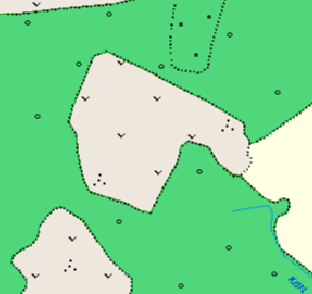 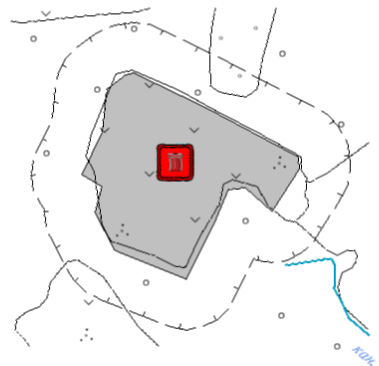 Карта функциональных зон Карта функциональных зон Карта функциональных зон Фрагмент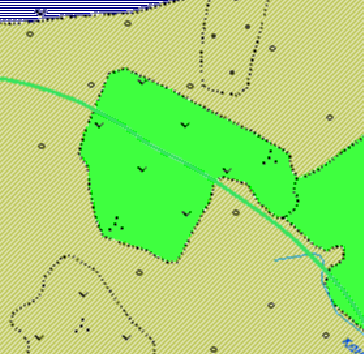 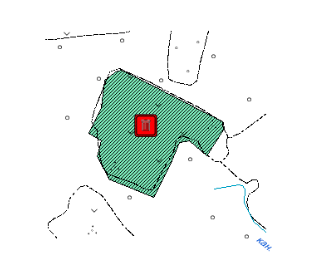 Карта территорий, подверженных риску возникновения ЧСКарта территорий, подверженных риску возникновения ЧСКарта территорий, подверженных риску возникновения ЧСФрагмент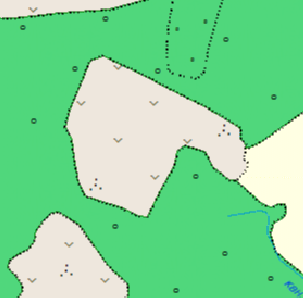 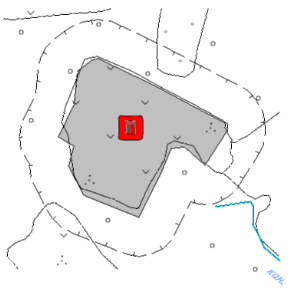 Карта границ населенных пунктовКарта границ населенных пунктовКарта границ населенных пунктовФрагмент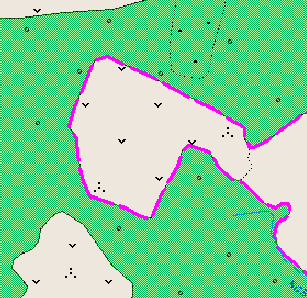 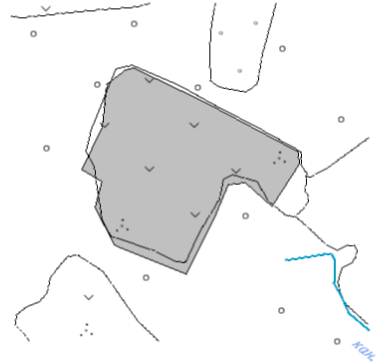 № п/пМесто проведенияДата проведенияВремя проведения1 д. д. Сеньково, возле д. 1 (Присмакова Н.Ф.)13.05.20199 ч 30 мин2д. д. Острожки, возле д.7 (Панфилова А.Н.)13.05.201910 ч 30 мин3д. д. Холм, возле д.5 (2-х квартирный дом)13.05.201911ч 30 мин4д. д. Новостройка, возле д.813.05.201912 ч 30 мин5д. д. Бибирево, помещение дома культуры13.05.201914 ч 00 мин6д. д. Вороново, помещение школы13.05.201915 ч 00 мин7д. д. Жар, возле д.4 (Доронина В.Г.)13.05.201916 ч 00 мин8д. д. Зуево (на въезде в деревню)13.05.201916 ч 30 мин9д. д. Зубово (на въезде в деревню)13.05.201917 ч 00 мин10д. д.  Полутино (на въезде в деревню)13.05.201917 ч 30 мин11д. д.  Шевердино (на въезде  в деревню)13.05.201918 ч 00 мин12д. д. Железово, возле д. 6 (Гаганов А.И.)14.05.20199 ч 30 мин13д. д. Новая (на въезде в деревню)14.05.201910 ч 00 мин14д. д. Хотино, помещение дома культуры14.05.201910 ч 30 мин15д. д. Лаврово, возле д.6 по ул. Центральной (Юдичев С.Н.)14.05.201911 ч 30 мин16д. д. Ново-Ивановсое, возле д.14 (Печенкин В.А.)14.05.201912 ч 30 мин17д. д. Качевицы, напротив церкви 14.05.201914 ч 00 мин18д. Тюхово (на въезде в деревню)14.05.201914 ч 30 мин19д. Кокорево (на въезде в деревню)14.05.201915 ч 00 мин20 д. Проплеткино, возле д.5 (Салабанова С.Г.)14.05.201915 ч 30 мин21д. Колотово (на въезде в деревню)14.05.201916 ч 00 мин22д. Абаконово, возле д.2 ул. Дорожная14.05.201916 ч 30 мин23п. Велеса, помещение школы14.05.201917 ч 00 мин24д. Щиборово, возле д.2 (Иванов Г.В.)15.05.20199 ч 30 мин25д. Ботино, возле д. 6 (Иванов В.В.)15.05.201910 ч 30 мин26д. Ефремово, возле д.17 ул. Главная (Игнатьев Л.В.)15.05.201911 ч 30 мин27д. Карловка (на въезде в деревню)15.05.201912 ч 00 мин28д. Лейкино (на въезде  в деревню)15.05.201912 ч 30 мин29д. Андрианово (на въезде в деревню)15.05.201913 ч 00 мин30д. Замошье, возле д.1 (Хозяинов В.Ф.) 15.05.201913 ч 30 мин31д. Дорофеево, возле д.1  (Ахтырская Л.И.)15.05.201914 ч 00 мин32д. Рылово (на въезде в деревню)15.05.201914 ч 30 мин33д. Дуброво, помещение ДК15.05.201915 ч 00 мин34д. Лазарево, возле д.8 ул. Центральная (Доможирова А.И.)15.05.201916 ч 00 мин35д. Заполье (на въезде  в деревню)16.05.20199 ч 30 мин36д. Совец (на въезде в деревню)16.05.201910 ч 00 мин37д. Коробки (на въезде в деревню)16.05.201910 ч 30 мин38д. Ж\д разъезд Замошье, возле станции16.05.201911 ч 00 мин39д. Красноселье (на въезде в деревню)16.05.201911 ч 30 мин40д. Белейка, возле д.4 (Чернышев Е.Е.)16.05.201912 ч 00 мин41д. Вязки, возле д.1 (Лохов В.В.)16.05.201912 ч 30 мин42д. Можайцы, возле д.19 здания фермы16.05.201914 ч 00 мин43д. Барлово, возле д. 26 (Селищев С.А.)16.05.201915 ч 00 мин44д. Баево, помещение ДК16.05.201916 ч 00 мин45д. Золотухи (на въезде в деревню)16.05.201917 ч 00 мин46д. Алесандровское (на въезде в деревню)16.05.201917 ч 30 мин47д. Никополь, возле д.1 по ул. Лесной (Соловьев М.А)17.05.20199 ч 30 мин48д. Мухино, возле д. 1 (Вишневская Н.М.)17.05.201911 ч 00 мин49д. Сосвятское, возле д.117.05.201911 ч 30 мин50д. Барино, возле д.   (Шумская Н.И.)17.05.201912 ч 00 мин51д. Кучино, возле д. 4 (Сергиенко М.В.)17.05.201913 ч 00 мин52д. Хлюсты (на въезде в деревню)17.05.201913 ч 30 мин53д. Заиловье (на въезде  в деревню)17.05.201914 ч 00 мин54д. Авдеево (на въезде в деревню)17.05.201914 ч 30 мин55д. Харино (на въезде в деревню) 17.05.201915 ч 30 мин56д. Литвиново, возле д.2 (Тимофеева Н.М.)17.05.201916 ч 00 мин57д. Вережуни, возле д. 7 (Лепешенко О.А.)17.05.201916 ч 30 мин58д. Шестаково, возле д.18 (Зарембо М.С.)17.05.201917 ч 00 мин59д. Исаково (на въезде в деревню)20.05.20199 ч 30 мин60д. Сазоново (на въезде  в деревню)20.05.201910 ч 00 мин61д. Залужье (на въезде  в деревню)20.05.201910 ч 30 мин62д. Мартьянково, возле д.2 (Горяева Н.А.)20.05.201911 ч 00 мин63д. Фофаново, помещение библиотеки20.05.201912 ч 00 мин64д. Загорье (на въезде в деревню)20.05.201913 ч 00 мин65д. Ануфриево, возле д. 15 (Ермакова В.И)20.05.201914 ч 00 мин66д. Яковлевское, возле автобусной остановки20.05.201915 ч 00 мин67д. Злобино, возле д. 9 (Сафошина Л.Я.) 20.05.201915 ч 30 мин68д. Старина (на въезде в деревню)20.05.201916 ч 30 мин69д. Кирпичник, возле д.3 (Чумакова Н.А.)20.05.201917 ч 00 мин70д. Котово, возле д.10 ул. Центральная (Дмитриева Г.К..)21.05.20199 ч 30 мин71д. Дрогалово (на въезде  в деревню)21.05.201910 ч 00 мин72д. Жданово, возле д.4 (Эммас М.И.)21.05.201910 ч 30 мин73д. Дедово (на въезде в деревню)  21.05.201911 ч 00 мин74д. Дорохово (на въезде в деревню)21.05.201911 ч 30 мин75д. Глубокое, возле д.3 (Зайцева Т.А.)21.05.201912 ч 00 мин76д. Улин, помещение ДК21.05.201913 ч 00 мин77д. Песно, возле церкви21.05.201914 ч 00 мин78д. Трофимово (на въезде в деревню)21.05.201914 ч 30 мин79д. Василево  (на въезде в деревню)21.05.201915 ч 00 мин80д. Савостино, возле д.1 (Беляев М.В.)21.05.201915 ч 30 мин81д. Соломкино, возле д.12 (корнилова В.П.)21.05.201916 ч 00 мин82д. Наволока (на въезде в деревню)21.05.201916 ч 30 мин83д. Щеголево (на въезде в деревню)21.05.201917 ч 00 мин